РЕШЕНИЕВ соответствии с Решением Городской Думы Петропавловск-Камчатского городского округа от 31.10.2013 № 145-нд «О наградах и почетных званиях Петропавловск-Камчатского городского округа» Городская Дума Петропавловск-Камчатского городского округаРЕШИЛА:1. Наградить Почетной грамотой Городской Думы Петропавловск-Камчатского городского округа за многолетний добросовестный труд, высокий профессионализм, личный вклад в развитие системы образования и в связи с празднованием 55-летнего юбилея муниципального бюджетного дошкольного образовательного учреждения «Детский сад № 44» заведующего муниципальным бюджетным дошкольным образовательным учреждением «Детский сад № 44» Любовную Ирину Геннадьевну.2. Разместить настоящее решение на официальном сайте Городской Думы Петропавловск-Камчатского городского округа в информационно-телекоммуникационной сети «Интернет».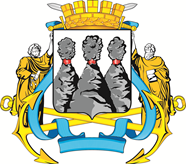 ГОРОДСКАЯ ДУМАПЕТРОПАВЛОВСК-КАМЧАТСКОГО ГОРОДСКОГО ОКРУГАот 24.04.2019 № 430-р20-я сессияг.Петропавловск-КамчатскийО награждении Почетной грамотой Городской Думы Петропавловск-Камчатского городского округа Любовной Ирины Геннадьевны Председатель Городской Думы Петропавловск-Камчатского городского округа Г.В. Монахова